     HONORS History Major Worksheet                                       ADMIT TYPE: Freshman     Transfer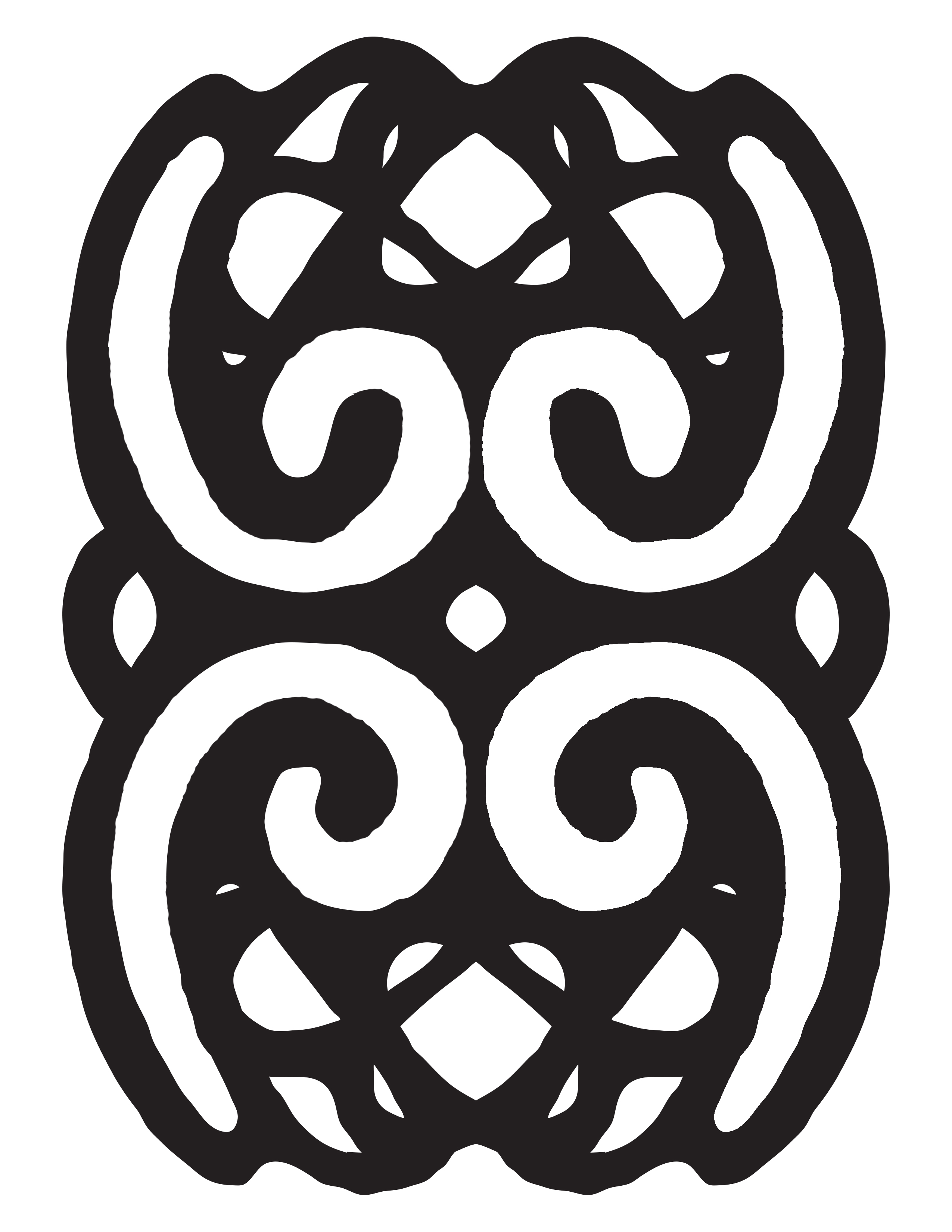 LOWER DIVISION REQUIREMENT (3 courses): Any combination of three HILD courses, MMW courses, or HUM courses.Approved Lower Div. Course	     Exceptions (includes transfer courses, study abroad, AP Tests, etc.)NOTES: UPPER DIVISION REQUIREMENT (12 courses): HITO 100, three courses in a chosen Field Emphasis (HIAF, HIEA, HIEU, etc.), three Non-Field Emphasis courses, and three Honors Courses. Of the twelve courses, three must focus on the period before 1800 (+), and in addition to HITO 196, two must be a colloquium (numbered 160-190) for a total of three colloquia.Field Emphasis:                      	     Exceptions (includes transfer courses, study abroad, course from other departments, etc.) Non-Field Emphasis	     	     Exceptions (includes transfer courses, study abroad, course from other departments, etc.)Electives			     Exceptions (includes transfer courses, study abroad, course from other departments, etc.)Honors Courses		     Exceptions (pre-1800 credit)NOTES: Departmental Residency: Eight of the twelve upper-division courses must be taken in the History Department.Grade Option: With the exception of 199 courses, all work in the major must be taken for a letter grade. 198/9 Course Limit: Of the twelve upper-division courses required in the major, no more than two may be History 199 credits.NAME:PID:1.2.3.1.HITO 100-The Craft of HistoryPRE-1800COL.2.3.4.5.6.7.8.9.10.HITO 196-Honors Col11.HITO 194-Hist. Honors12.HITO 195-Honors Essay